от 30 марта 2023 года									       № 134-рО внесении изменений в распоряжение администрации городского округа город Шахунья Нижегородской области от 09.03.2023 № 108-р «Об утверждении Плана мероприятий (Дорожная карта) по централизации бухгалтерского (бюджетного) учета и отчетности в учреждениях спорта городского округа город Шахунья Нижегородской области»Внести следующие изменения в распоряжение администрации городского округа город Шахунья Нижегородской области от 09.03.2023 № 108-р «Об утверждении Плана мероприятий (Дорожная карта) по централизации бухгалтерского (бюджетного) учета и отчетности в учреждениях спорта городского округа город Шахунья Нижегородской области» (далее – Распоряжение): 1.1. Изложить пункт 1.5. Плана мероприятий (Дорожная карта) по централизации бухгалтерского (бюджетного) учета и отчетности в учреждениях спорта городского округа город Шахунья Нижегородской области (далее – План мероприятий) в новой редакции: Управлению делами администрации городского округа город Шахунья Нижегородской области обеспечить размещение настоящего распоряжения на официальном сайте администрации городского округа город Шахунья Нижегородской области.3. Настоящее распоряжение вступает в силу после его подписания.4. Контроль за исполнением настоящего распоряжения оставляю за собой.Глава местного самоуправлениягородского округа город Шахунья							   О.А.Дахно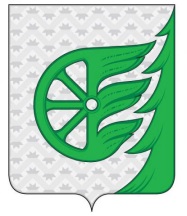 Администрация городского округа город ШахуньяНижегородской областиР А С П О Р Я Ж Е Н И Е1.5.Подготовка предложений по сокращению штатной численности сотрудников, осуществляющих ведение бухгалтерского (бюджетного) учета и отчетности.Передача ставок сотрудников, осуществляющих ведение бухгалтерского (бюджетного) учета и отчетности  Списки сотрудников30.03.2023Отдел кадровой и архивной работы,МБУ ФСК «Надежда»